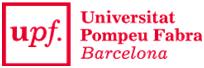 SOL·LICITUD D'ADMISSIÓ A CONVOCATÒRIES DE  SELECCIÓ DE PERSONAL LABORALCONCURS DE NOU INGRÉS(llegiu les instruccions al dors del full)DADES DE DADES PERSONALSFORMACIÓALTRES DADES REFERENTS A DEMANO ser admès a la convocatòria a què es refereix aquesta sol·licitud i DECLARO que són certes totes les dades que s'hi consignen i que compleixo totes les condicions exigides per treballar a l'administració pública i les assenyalades especialment en les bases de la convocatòria esmentada anteriorment. _____________________________________________________(localitat i data)SignaturaGERENT DE  FABRALes dades facilitades s’incorporaran i es tractaran en fitxers de  Fabra amb la finalitat de gestionar aquest procés selectiu. L’òrgan responsable dels fitxers de  és el gerent. Es poden exercir els drets d’accés, rectificació, cancel·lació i oposició mitjançant comunicació escrita, acompanyada d’una fotocòpia del DNI o document equivalent, adreçada a : Àrea de Recursos Humans i Organització. VicegerentUniversitat Pompeu FabraPlaça de , 10-1208002 BarcelonaINSTRUCCIONSEscriviu únicament a màquina o amb bolígraf, amb lletres majúscules o de tipus impremta.No oblideu signar l'imprès.DOGC núm.:		                  de data:			  Núm. de registre de la convocatòria:Plaça convocada:                                                                                                                  Codi de la plaça:Grup: _______DNIPrimer cognomSegon cognomSegon cognomNomData de naixementTelèfon Adreça: carrer, núm. i pis Adreça: carrer, núm. i pis Adreça: carrer, núm. i pis Localitat (codi postal)Localitat (codi postal)Localitat (codi postal)Província Província Títol acadèmic oficial exigit en la convocatòriaCentre d'expedicióAnyA. Adjunto el certificat acreditatiu de llengua catalana, d'acord amb la base 3.3.a)Sí              No  B. Demano restar exempt de l'abonament de la taxa d'inscripció     (en cas afirmatiu, cal adjuntar el certificat acreditatiu, d'acord amb la base 3.3.b)Sí  C. Disminució legalSí        Necessito adaptació dels mitjans per a la realització de les proves     (en cas afirmatiu, cal adjuntar Resolució i certificat, d'acord amb la base 3.3.c)Sí              No  Observ.Segell de l'entitat bancàriaJustificació d'ingrés dels drets de participació1                        2        Compte corrent núm. 0081-0603-09-0001370841 de Banc SabadellImport de la taxa d'inscripció: ______________  €